3D konstruēšanas darbs- Daļa -Sešstūra prizmas karkasa izveide.Daļa- Pasūtījuma darbs matemātikas kabinetamFotogrāfija, reāla pr- ta attēlsĢometrisks attēls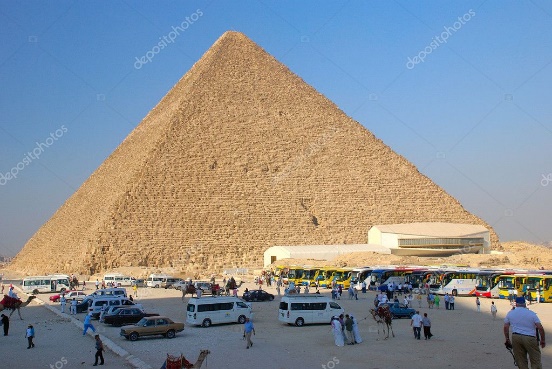 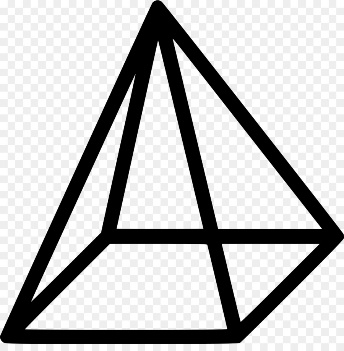 PiramīdaPiramīdaAtrast, nofotografēt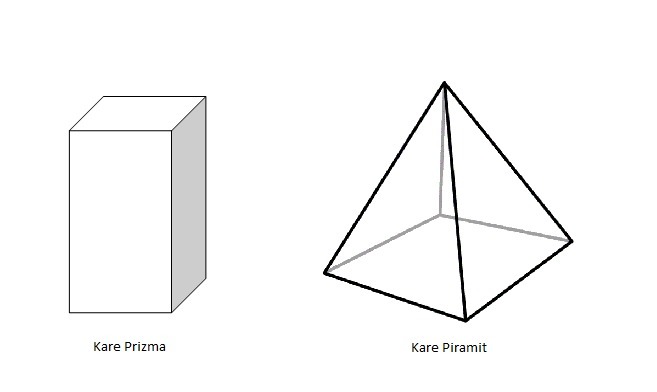 Taisnstūra prizmaTaisnstūra prizmaAtrast foto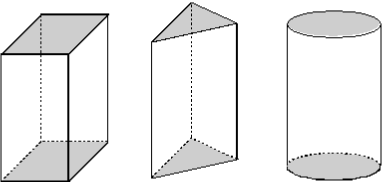 Trisstūra prizmaTrisstūra prizmaAtrast apkārtējā vidē, ierakstīt vietuAtrast attēluSešstūra prizmaSešstūra prizma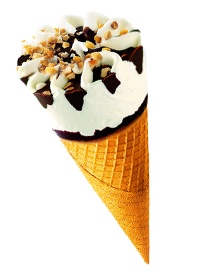 Atrast ģeometrisku attēluKonussKonussCilindrsCilindrsVisās iekrāsotajās tabulas šūnās jāizpilda uzdotais!Visās iekrāsotajās tabulas šūnās jāizpilda uzdotais!